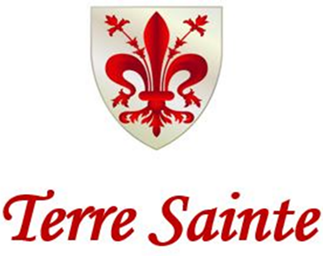    FORM C - FINAL DESIGN SUBMITTAL Date:  			    	Lot #:	  				Owner:   														                                                                                             Architect/Designer:   												Address:  													 Email Address:   												 Telephone:   													Landscape Architect/Designer:   										Address:  													 Email Address:   												 Telephone:   														Approved Contractor/Builder:   											Address:  													 Email Address:   												 Telephone:   																SF  -  Impervious Area of Site  			SF  -  Total Conditioned Area			SF  -  Total Unconditioned Area (garage, carport, porches...)** The following items are required as part of this electronic submission:Site/Roof Plan – minimum scale 1/8” = 1’-0”Floor Plans – minimum scale 1/4” = 1’-0”Exterior Elevations – minimum scale 1/4” = 1’-0”Typical Exterior Wall SectionTypical Section through Porch Beam/Column/FoundationStructural Foundation/Framing PlansElectrical PlanLandscape Plan (plants labeled by size and species)All other drawings, details and specifications that are a part of the final construction documentsPhotographs/product data sheets of items or materials listed on the following sheetConstruction TimelineI certify, to the best of my knowledge, that this submission is true and correct.  I have read and agree to abide by the Covenants, Conditions, Restrictions and Servitudes for Terre Sainte.   Submitted By:   													Signature:   														ITEMMATERIAL/SIZECOLORMANUFACTURER Foundation Foundation Screening Columns Handrails Balusters (pickets) Siding Window Trim Windows Chimney Front Door Exterior Doors Corner Trim Fascia Soffit Roofing Shutters Garage Door Porch Ceiling Porch Floor Fence Other